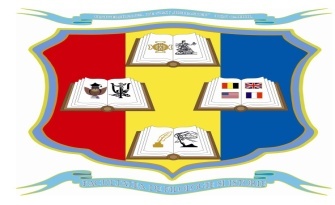 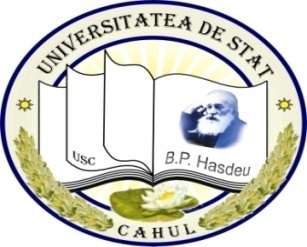 FACULTATEA DE ŞTIINŢE UMANISTE ŞI PEDAGOGICEORARUL SESIUNII DE  REEXAMINAREANUL DE STUDIU 2020 – 2021Forma de studii: Învățământ cu frecvență redusăPerioada de reexaminare 22.04.2021-29.04.2021  Coordonat:                           dr.,conf.univ.interim. Chiciuc L.________Prorector pentru activitate didactică,calitate şi parteneriate profesionale   	                                            Aprob:___________                                                              Decan: Ilicciev Maxim, asist. univ.Nr.Numele, prenumele studentuluiGrupa Unitatea de cursNumele, prenumele cadrului didactic examinatorData susțineriiOraPlatforma de reexaminareIurașcu LiliaPP-2002Psihologie generală Cojocari-Luchian SnejanaIlicciev Maxim22.04.2113:30e-learning.usch.mdIurașcu LiliaPP-2002Pedagogie generală și teoria educațieiCojocari-Luchian Snejana22.04.2116:30e-learning.usch.mdIurașcu LiliaPP-2002Limba străină IMatoșin Nadejda23.04.2113:30e-learning.usch.mdIurașcu LiliaPP-2002Pedagogie preșcolarăMihăilescu NataliaBarbă Maria23.04.2116:30e-learning.usch.mdIurașcu LiliaPP-2002Tehnologii de comunicare informațională Popovici Ilona24.04.2110:00e-learning.usch.mdOlteanu TatianaPP-1902Filosofia educațieiChiciuc Ludmila22.04.2113:30e-learning.usch.mdOlteanu TatianaPP-1902Praxiologia l.române și caligrafiaPetcu Valeriana22.04.2113:30e-learning.usch.mdVeringa CristinaPP-1802Pedagogie generală și teoria educațieiCojocari-Luchian Snejana22.04.2116:30e-learning.usch.mdVeringa CristinaPP-1802Praxiologia l.române și caligrafiaPetcu Valeriana22.04.2113:30e-learning.usch.mdVeringa CristinaPP-1802Anatomia, fiziologia și igiena copiluluiCulidobri Ludmila25.04.2110:00e-learning.usch.mdVeringa CristinaPP-1802Limba străină IVColodeeva Liliana25.04.2114:00e-learning.usch.mdVeringa CristinaPP-1802LeadershipNoni Ludmila26.04.2116:30e-learning.usch.mdVeringa CristinaPP-1802TM științelorLungu Polina26.04.2113:30e-learning.usch.mdVeringa CristinaPP-1802TM limbii și literaturii române IAxentii Victor23:04.2113:30e-learning.usch.mdVeringa CristinaPP-1802Metodologia activităților extracurriculareMihăilescu Natalia23:04.2116:30e-learning.usch.mdVeringa CristinaPP-1802TM formării premiselor citit-scrisului la preșcolariBarbă Maria28.04.2113:30e-learning.usch.mdArsenii LidiaPP-1802Teoria și metodologia științelorLungu Polina26.04.2113:30e-learning.usch.mdArsenii LidiaPP-1802Metodologia activităților extracurriculareMihăilescu Natalia23:04.2116:30e-learning.usch.mdIaconi NataliaPP-1802Limba străină IVMihalcencova Corina25.04.2110:00e-learning.usch.mdIaconi NataliaPP-1802Psihologia pedagogicăVrabie Silvia25.04.2114:00e-learning.usch.mdZavati NinaPP-1702Psihologia generalăIlicciev Maxim23:04.2123:04.2116:30e-learning.usch.mde-learning.usch.mdZavati NinaPP-1702Metodologia activităților extracurriculareMihăilescu Natalia23:04.2123:04.2116:30e-learning.usch.mde-learning.usch.mdZavati NinaPP-1702Anatomia, fiziologia și igiena copiluluiCulidobri Ludmila25.04.2110:00e-learning.usch.mde-learning.usch.mdZavati NinaPP-1702Modul: Educația artistico-plasticăLungu Polina25.04.2114:00e-learning.usch.mde-learning.usch.mdZavati NinaPP-1702Teoria și metodologia științelorLungu Polina26.04.2113:30e-learning.usch.mde-learning.usch.mdZavati NinaPP-1702Universitatea europeanăLungu Polina27.04.2113:30e-learning.usch.mde-learning.usch.mdZavati NinaPP-1702TM limbii și literaturii române IAxentii Victor23:04.2113:30e-learning.usch.mde-learning.usch.mdZavati NinaPP-1702Metodologia cercetăriiCojocari-Luchian Snejana23:04.2116:30e-learning.usch.mde-learning.usch.mdZavati NinaPP-1702Practica pedagogică IVrabie Silvia25.04.2116:30e-learning.usch.mde-learning.usch.mdMachedon DanielaPP-1702Dreptul Proprietății intelectualeBlașcu Olesea29.04.2109:00e-learning.usch.mdMachedon DanielaPP-1702TM limbii și literaturii române IIAxentii Victor23:04.2113:30e-learning.usch.mdMachedon DanielaPP-1702Metodologia cercetăriiCojocari-Luchian Snejana23:04.2116:30e-learning.usch.mdMachedon DanielaPP-1702Universitatea europeanăLungu Polina27.04.2113:30e-learning.usch.mdMachedon DanielaPP-1702Educația centrată pe elevMihăilescu Natalia27.04.2116:30e-learning.usch.mdMachedon DanielaPP-1702e-learning.usch.mdMarin IngaPP-1602TM educației fizice la preșcolariVrabie Silvia28.04.2113:30e-learning.usch.mdMarin IngaPP-1602TM istoriei și educației moral-spiritualeLungu Polina28.04.2116:30e-learning.usch.mdMarin IngaPP-1602Anatomia, fiziologia și igiena copiluluiCulidobri Ludmila25.04.2110:00e-learning.usch.mdCioroi EvelinaPP-1602Anatomia, fiziologia și igiena copiluluiCulidobri Ludmila25.04.2110:00e-learning.usch.mdOrzea AnaPP-1602TM istoriei și educației moral-spiritualeLungu Polina28.04.2116:30e-learning.usch.mdOrzea AnaPP-1602Modul: Educația artistico-plasticăLungu Polina25.04.2114:00e-learning.usch.mdOrzea AnaPP-1602Curs practice de ed.tehnologicăLungu Polina29.04.2113:30e-learning.usch.mdOrzea AnaPP-1602Strategii interactiveMihăilescu Natalia29.04.2116:30e-learning.usch.mdOrzea AnaPP-1602Educație incluzivăVrabie Silvia28.04.2113:30e-learning.usch.mdOrzea AnaPP-1602TM educației tehnologiceLungu Polina28.04.2116:30e-learning.usch.mdOrzea AnaPP-1602TM educației fiziceVrabie Silvia27:04.2116:30e-learning.usch.mdOrzea AnaPP-1602Destinul european al RMChiciuc Ludmila27:04.2113:30e-learning.usch.mdOrzea AnaPP-1602Educație centrată pe elevMihăilescu Natalia29.04.2113:30e-learning.usch.mdOrzea AnaPP-1602Teza de anMihăilescu Natalia29.04.2116:00e-learning.usch.mdBogdan MariaFR-1701Modul: Fundamentele psihologieiIlicciev Maxim22.04.2113:30e-learning.usch.mdBogdan MariaFR-1701Modul: Istorie literaturii române IBalțatu LudmilaBodlev Ala23.04.2113:30e-learning.usch.mdBogdan MariaFR-1701Istoria lit.române (sec. XVIII-XIX)Balțatu Ludmila23.04.2116:30e-learning.usch.mdArnautu CristinaFR-1701Tehnologii de comunicare informaționalăPopovici Ilona24.04.2110:00e-learning.usch.mdArnautu CristinaFR-1701Practica de specialitate de inițiereCojocari-Luchian Snejana23:04.2116:30e-learning.usch.mdCherpec ElenaIEC-1602Practica de specialitate de inițiereCojocari-Luchian Snejana23:04.2116:30e-learning.usch.mdCherpec ElenaIEC-1602Dreptul Proprietății intelectualeBlașcu Olesea29.04.2109:00e-learning.usch.mdCherpec ElenaIEC-1602Modul: Viața și sănătateaLungu Polina29.04.2113:30e-learning.usch.mdVoicu AlinaPS-1602Tehnologii de comunicare informaționalăPopovici Ilona24.04.2110:00e-learning.usch.mdVoicu AlinaPS-1602Anatomia, fiziologia și igiena copiluluiCulidobri Ludmila25.04.2110:00e-learning.usch.mdVoicu AlinaPS-1602Psihologia generală IIlicciev Maxim22.04.2113:30e-learning.usch.mdVoicu AlinaPS-1602Teoria educațieiCojocari-Luchian Snejana22.04.2116:30e-learning.usch.mdVoicu AlinaPS-1602Pedagogie generalăCojocari-Luchian Snejana23.04.2113:30e-learning.usch.mdVoicu AlinaPS-1602Psihologia vârstelorIlicciev Maxim23.04.2116:30e-learning.usch.mdVoicu AlinaPS-1602Psihologia generală IIIlicciev Maxim24.04.2113:30e-learning.usch.mdVoicu AlinaPS-1602Copil instituționalizatVrabie Silvia24.04.2116:30e-learning.usch.mdVoicu AlinaPS-1602Psihologia socialăIlicciev Maxim25.04.2113:30e-learning.usch.mdVoicu AlinaPS-1602Psihologia educațieiVrabie Silvia25.04.2116:30e-learning.usch.mdMovilă DanielaPS-1602Tehnologii de comunicare informaționalăPopovici Ilona24.04.2110:00e-learning.usch.mdAbabi MariaPS-1602Metodologia cercetăriiCojocari-Luchian Snejana23:04.2116:30e-learning.usch.mdPascaru UlianaPP-2002Tehnologii de comunicare informațională Popovici Ilona24.04.2110:00e-learning.usch.mdPascaru UlianaPP-2002Psihologie generalăIlicciev Maxim24.04.2113:00e-learning.usch.mdSofronovici DianaPP-2002Tehnologii de comunicare informațională Popovici Ilona24.04.2110:00e-learning.usch.mdLeu ValentinaPP-1802Moldova între Orient și OccidentChiciuc Ludmila28.04.2113:30e-learning.usch.mdCreciun CristinaPP-1802Moldova între Orient și OccidentChiciuc Ludmila28.04.2113:30e-learning.usch.mdPascaru UlianaPP-2002Management educaționalMihăilescu Natalia29.04.2113:30e-learning.usch.mdFiodorova ValentinaPP-2002Etică și cultură în domeniul științelor educațieiMihăilescu Natalia28.04.2109:30e-learning.usch.mdFiodorova ValentinaPP-2002Management educaționalMihăilescu Natalia29.04.2113:30e-learning.usch.mdFiodorova ValentinaPP-2002Psihologia dezvoltăriiIlicciev Maxim29.04.2116:30e-learning.usch.mdGoruș VioletaPP-1702Teoria și metodologia științelorLungu Polina26.04.2113:30e-learning.usch.mdLupașcu (Gutnic) ElenaPP-1702Modul: Educația artistico-plasticăLungu Polina25.04.2114:00e-learning.usch.mdLupașcu (Gutnic) ElenaPP-1702Metodologia cercetăriiCojocari-Luchian Snejana23:04.2116:30e-learning.usch.md